 	Správa o činnosti Strediska Evanjelickej DIAKONIE 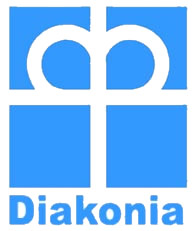 	Diakonické centrum Sučany za rok 20161)	Stredisko Evanjelickej Diakonie, Diakonické centrum Sučany bolo zrekonštruované z iniciatívy Evanjelickej Diakonie v Bratislave.2)	Popis vzniku	Od roku 2003 do roku 2006 v spolupráci s Biblickou školou v Martine prebiehali stavebné úpravy na budove. Zariadenie sme slávnostne posvätili 10. 06. 2006 a prví klienti boli prijatí dňa 3. 7. 2006.3)	SlužbySociálne služby–	SED v uplynulom roku ponúkalo tri formy sociálnych služieb. Podľa zákona 448/2008 Z. z. § 35 ako Zariadenie pre seniorov, podľa § 38 ako Domov sociálnych služieb a podľa § 39 ako Špecializované zariadenie.Duchovné služby–	O duchovné zaopatrenie v SED ako aj prislúženie Večere Pánovej v rámci Služieb Božích sa pravidelne staral Mgr. Daniel Beňuch, Božím slovom poslúžila Mgr. Slávka Danielová. Biblické hodiny sa konali dva krát do mesiaca. V rámci biblioterapie poslúžili čítaním náboženských textov ako aj počúvaním CD s biblickými príbehmi Mgr. Martina Špániková, Mgr. Monika Kalafutová a Mgr. Lenka Taškárová. –	Pre bratov a sestry z rímskokatolíckej cirkvi bola aj naďalej ponúknutá možnosť slúžiť svätú omšu v prvý štvrtok v mesiaci katolíckym bratom farárom Mgr. Pavlom Pečkom.Služby klientom–	Našim klientom sme ponúkali každý mesiac služby kaderníčky, pedikérky a fyzioterapeuta.Prenájom priestorov–	Aj počas roka 2016 sme na základe zmluvy o nájme nebytových priestorov prenajali priestory pre odborných lekárov, lekáreň, ADOS, OPTIKE, Dobrovoľnému hasičskému zboru Sučany a PMP Truck Sučany.4)	Klienti a personál	Počas minulého roka sme sociálne služby poskytli 78 klientom.Celkový počet zamestnancov v roku 2016Hlavný pracovný pomer:Administratíva	1.	Mgr. Lenka Taškárová, riaditeľka	2.	Viera Masničaková, ekonómka	3.	JUDr. Katarína Lilgová, administratívna pracovníčka	Technický úsek	4.	Ján Taškár, technik	5.	Ján Marček (od 15. 03. 2016), správca budovyZdravotný úsek	6.	MUDr. Valéria Moravčíková, lekárka	7.	Františka Hüberová, samostatný referent zabezpečovania poskytovania zdravotnej starostlivosti  8.	Daniela Kiššová, referent zabezpečovania poskytovania zdravotnej starostlivosti	9.	Mgr. Monika Kalafutová, sociálny terapeut10.	Mgr. Denisa Dučová, sociálny pracovník	11.	Mgr. Martina Špániková, sociálny terapeut12.	Monika Achimská, opatrovateľka13. 	Libuša Auxová, opatrovateľka14.	Anna Bosáková, opatrovateľka	15.	Oľga Gavurová, opatrovateľka	16.	Jana Kolčáková, opatrovateľka (do 30. 11. 2016)	17.	Jozefína Krištofíková, opatrovateľka	18.	Marta Kubeníková, opatrovateľka19.	Mária Kvasňovská, opatrovateľka (do 16. 05. 2016)	20.	Bc. Tomáš Mencák, opatrovateľ21. 	Juraj Nagy, opatrovateľ (do 31. 03. 2016)22. Prášil Stanislav, opatrovateľ (22. 07. 2016)	23.	Oľga Škodová, opatrovateľka	24.	Jana Rumanová, opatrovateľka25. 	Miroslava Sajdáková, opatrovateľka	26.	Valéria Štípalová, opatrovateľka27. 	Božena Tlachačová, opatrovateľkaKuchyňa	28.	Žofia Gaššová, pracovníčka vo výdaji stravy	29.	Iveta Gerátová, pracovníčka vo výdaji stravyUpratovačky	30.	Jarmila Doležáleková, upratovačka31.	Stanislava Matušková, upratovačka32.	Darina Milanová, upratovačkaKrajčírka33.	Eva Minarská, údržba šatstvaDohoda o vykonaní práce:Chmúrna Milena, upratovačkaMária Hlinková, administratívna pracovníčka, účtovníčka (do 30. 06. 2016)PhDr. Soňa Holúbková, supervízorkaIng. Alena Hulejová, vypracovanie smerníc organizácie a BOZPJán Marček, správca budovy (do 14. 03. 2016)Nadežda Štanclová (do 31. 03. 2016)Viera Štangová, (od 21. 04. 2016 do 31. 12. 2016)Správna rada SED Sučany:	Po uplynutí 6 – ročného obdobia došlo k zmene predsedu a niektorých členov správnej rady.do 10/2016		od 11/2016	PhDr. Miloš Bella, predseda		Ľudovít Chalúpka, predsedaOstatní členovia:		Ostatní členovia:Ing. Anežka Bugáňová		Ing. Anežka BugáňováMgr. Monika Kalafutová		Mgr. Monika KalafutováMarta Staňová		Mgr. Lenka TaškárováMgr. Lenka Taškárová		Martin Rybár5)	Činnosť a aktivityČinnosťoprava výťahovej strojovne,oprava strechy,montáž základne SWAN,zriadenie archívu,vytvorenie miestnosti s krosnami.vzdelávanieSupervíza pod vedením PhDr. Soni Holúbkovej.–  Zamestnanci zariadenia Mgr. Lenka Taškárová, Mgr. Denisa Dučová a Mgr. Martina Špániková zúčastnili odborného vzdelávania „Podmienky zavádzania kvality do zariadení sociálnych služieb“. Odborné vzdelávanie zorganizovalo Ústredie Evanjelickej Diakonie v Bratislave. Danou témou nás sprevádzala Mgr. Lýdia Brichtová PhD. a Ing. Mgr. Ján Gasper, MBA.–   	Pani riaditeľka Mgr. Lenka Taškárová a sociálny pracovník Mgr. Denisa Dučová absolvovali odborné vzdelávanie na tému: „Kľúčový pracovník klienta v sociálnych službách“. Vzdelávanie organizovala Tatra Akadémia v Prievidzi pod vedením Mgr. Ivana Niku a Mgr. Květy Zapletalovej.–   Pani Viera Masničáková, ekonómka zariadenia sa zúčastnila odbornej konferencie, ktorú organizovala APSS v Bratislave na tému Zavádzanie štandardov v sociálnych službách. V úvode účastníkov pozdravila poslankyňa Národnej rady pani Lucia Nicholsonová. Počas dňa zazneli prednášky na témy: Podmienky kvality sociálnych služieb, Faktory podmieňujúce kvalitu služieb, Informovanosť záujemcov a prijímateľov sociálnej služby, Supervízia v zariadeniach sociálnych služieb a iné.– 	V zariadení SED prebiehalo periodické školenie zamestnancov, rozdelených na dve skupiny; oboznámenie s podnikovými predpismi BOZP - s nebezpečenstvami a ohrozeniami pri práci, spôsob ochrany voči ich pôsobeniu a účinkom; zakázané práce a činnosti; poskytovanie a používanie osobných ochranných ochranných pracovných prostriedkov; postup pri mimoriadnych udalostiach, povinnosti pri ochrane zdravia, hodnotenie zdravotných rizík, zásady bezpečnosti pri používaní čistiacich a dezinfekčných prostriedkov; bezpečnostné a zdravotné značenie; zásady bezpečnosti pri práci osobitných skupín zamestnancov, pri ručnej manipulácii s bremenami, s technickými zariadeniami a pri práci vo výške.– 	V zariadení SED sa konala prednáška spojená s prezentáciou produktov spoločnosti Tena. Zástupkyňa spoločnosti pani Janka Longauerová preškolila a oboznámila našich zamestnancov s novými produktmi spoločnosti Tena.V Bratislave prebiehala VIII. medzinárodná vedecká konferencia pod názvom „Aktivizácia seniorov a nefarmakologické prístupy v liečbe Alzheimerovej choroby“, ktorej sa zúčastnila Mgr. Lenka Taškárová. Na konferencii sa preberali nasledovné témy:Čo je potrebné k pochopeniu Alzheimerovej choroby,Internet ako pomoc – tak pre pacienta, rodinného príslušníka ako aj ošetrovateľa človeka  s demenciou,Dilemy vo vzťahu medzi opatrovateľom a klientom, Vymedzenie hraníc pri poskytovaní paliatívnej starostlivosti ľuďom s demenciou,Postdiagnostická starostlivosť o ľudí s demenciou,Využitie reminiscenčnej terapie pri práci s pacientmi s demenciou,Kompetencie pracovníkov sociálnych služieb starajúcich sa o ľudí trpiacich demenciou,Geriatrické syndrómy u pacientov s demenciou,Kognitívna rezerva – náskok pred patologickými zmenami mozgu,Nové pohľady na demenciu a ako ju posunúť najďalej. Nefarmakologický prístup,Identifikácia potrieb opatrovateľa človeka s demenciou,Domáca hospicová starostlivosť o ľudí v posledných Štádiách demencie – pilotný projekt,Tréning pamäti a jeho využitie v nefarmakologickej terapii pri Alzheimerovej chorobe,Význam ambulantnej formy Špecializovaného zariadenia pre ľudí s Alzheimerovou chorobu.JUDr. Katarína Lilgová a Mgr. Lenka Taškárová absolvovali na Podbanskom školenie na tému: „Aktuálne otázky v sociálnej oblasti“, ktoré organizovalo Regionálne vzdelávacie centrum Martin. Program školenia:Webové sídla a legislatíva,Ochrana osobných údajov a zverejňovanie informácií podľa platnej legislatívy,Čo prináša novela zákona o sociálnych službách ?Zaraďovanie a odmeňovanie zamestnancov v sociálnych službách,Kompetencie obcí v sociálnej oblasti v jednotlivých zákonoch.Zamestnanci zariadenia absolvovali Kurz prvej pomoci. Prednášajúcou bola Mgr. Ovádeková zo Slovenského Červeného kríža, územného spolku v Martine. V praktických ukážkach nás zoznámila s poskytovaním prvej pomoci. V záverečnom teste sme si overili nielen svoje vedomosti, ale aj zručnosť pri situáciách, ktoré ohrozujú ľudský život.V zariadení SED Sučany prebiehalo školenie CO, ktoré  bolo zamerané na určenie základných opatrení a úloh pre zodpovedné osoby objektu ako organizácie, smerujúce k efektívnej ochrane zamestnancov a osôb prevzatých do starostlivosti ako aj osôb nachádzajúcich sa v priestoroch so súhlasom organizácie. Zamestnanci boli taktiež oboznámení s opatreniami pri hrozbách vznikom mimoriadnych udalostí.Zariadenie SED Sučany pripravilo periodické školenie zamestnancov ako aj  zástupcu zamestnancov pre BOZP. Školiteľkou bola Ing. Hulejová, ktorá oboznámila prítomných s predpismi BOZP.Opatrovateľky Miroslava Sajdáková a Božena Tlacháčová sa zúčastnili akreditovaného kurzu „Validácia podľa Naomi Feil“ v Bratislave. Prednášajúcou bola Mgr. Mária Wirth, PhD. – certifikovaná VTI trénerka.Práca s klientom SED – Sučany za rok 2016Sociálna práca v Dome Dobrého Pastiera vychádzala počas uplynulého roka 2016 z bio-psycho-sociálno-spirituálnych potrieb našich klientov. Smerovala k budovaniu vzťahov založených na vzájomnej dôvere klientov a pracovníkov zariadenia SED. Sociálne pracovníčky upriamili svoju prácu predovšetkým na poznávanie potrieb a individuálny prístup, cieľom ktorého je osobnostný rozvoj každého klienta. Pravidelný kontakt s obyvateľmi zariadenia dával priestor na získavanie a zber informácií potrebných pre poskytovanie kvalitnej sociálnej služby. Prostredníctvom opatrovateľov, rodiny a priateľov sa zisťovali nielen záujmy, záľuby a koníčky ale aj problémy, ktoré zarmucovali klientov, v prvom rade tých, ktorí sú v procese adaptácie. Personál sociálneho a zdravotného úseku sa snažil vytvárať obyvateľom rodinnú atmosféru, ako predpoklad rýchlej sociálnej adaptácie a zároveň spríjemnenie procesu starnutia klientov v zariadení.Počas roka sa kládol dôraz na aktivizáciu a terapiu, ktorá sa uplatňuje pri individuálnych ako aj skupinových stretnutiach. Práca v priebehu dňa bola rozdelená do troch blokov. V ranných hodinách prebiehala pohybovo – koncentračné cvičenie s dôrazom na precvičovanie horných a dolných končatín, krčnej a hrudnej chrbtice využívajúc pritom jednoduché pomôcky akými sú napr. loptičky, vrkoče, šatky a vrecúška. Účelom koncentračného cvičenia je primäť mozog, aby vedome spolupracoval na stanovenom zámere. V odpoludňajších hodinách pokračuje práca s klientom skupinovou aktivizáciou a terapiou, ktorá vychádza z týždenného plánu aktivít, prihliadajúc na aktuálny stav a možností každého klienta. Začiatok roka 2016 sa niesol v duchu pracovnej činnosti a to konkrétne výrobe domácich cestovín a tkaniu na krosnách za podpory odbornej pomoci pani Valancovej. Počas zimných mesiacov sa využívali prvky hudby (tancovanie, tlieskanie, spievanie piesní, relaxácia pri hudbe a aromalampách)  a tiež rôzne výtvarné techniky (vyfarbovanie obrázkov, modelovanie z papierovej hmoty, práca s drôtikom a korálikmi). Keďže súčasťou programu pre klientov s demenciou je kognitívna rehabilitácia, ktorej cieľom je posilnenie krátkodobej a dlhodobej pamäte, stimulácia rôznych oblastí mozgu a zvýšenie sebavedomia účastníkov, bol vytvorený priestor klientom aj v tejto oblasti.Práca s klientmi sa rozvíjala i v období jarných a letných mesiacov. Teplejšie počasie umožnilo intenzívnejšie sa venovať pohybovým cvičeniam, aby sme telesnú stránku človeka pripravili na zvýšený pohyb a aktivitu na čerstvom vzduchu. Počas pekných dní trávili v dopoludňajších i odpoludňajších hodinách klienti čas spoločne oddychom a čerpali silu v príjemnom prostredí pod stromami alebo v zátiší pred vchodom do budovy zariadenia. Niektorý klienti využili čas na prechádzku, ktorá im pomáha posilňovať nezávislosť, zvyšovať alebo aspoň udržiavať fyzickú zdatnosť a tým pozitívne ovplyvňovať kvalitu ich života. Chvíle vonku sa spestrili spevom a počúvaním ľudových piesní, ktoré vedia navodiť radostnú atmosféru medzi klientmi a vrátiť ich do časov mladosti. V období mesiacov júl až september vďaka teplým a slnečným dňom si klienti mohli oddýchnuť a načerpať nové sily pohybom, či posedením na lavičkách vonku. Niektorí využili tento čas na rozvoj svojich fyzických síl, iní zas dali prednosť budovaniu vzájomných vzťahov. Pobyt vonku sme si v tieto dni zvykli spríjemniť dobrou kávičkou, sladkou pochúťkou, koláčikom, zmrzlinou, či sviežim ovocím. O dobrú náladu nebola núdza i kvôli spevu a melódiám ľudových piesní, ktoré u klientov navodia časy mladosti a príjemných spomienok. Počas nepriaznivého počasia klienti precvičovali jemnú motoriku výrobou papierovej hmoty, triedením a prácou s farebnými korálikmi, či krepovým papierom. Tvorivá činnosť bola zameraná na vyfarbovanie obrázkov k tematike letného obdobia. Niektoré priestory zariadenia boli opäť naplnené vôňou levandule, ktorú klienti vymŕvali a balili do vrecúšok rôznej veľkosti. Spoločné chvíle trávili počúvaním povestí, biblických príbehov, či pozeraním dokumentov o krásach nášho Slovenska. Na tieto voľnočasové aktivity počas chladnejších dní sme využívali aj reminiscenčnú miestnosť, ktorá navodzovala príjemnú atmosféru pripomínajúcu domov. Klienti po týchto formách aktivít zvyknú nadviazať rozhovory a obohatiť ostatných zaujímavými diskusiami, ktoré sú naplnené ich skúsenosťami a postrehmi, ktoré životom získali.Práca s klientom mala rozvíjajúcu tendenciu i v posledných troch mesiacoch roka. Aktivizácie s prvkami terapií boli zamerané na aktuálne ročné obdobie a prichádzajúce sviatky. V mesiaci október klienti vyfarbovali obrázky s jesennou tematikou ako sú napr. listy, stromy, ovocie, vyfarbovali obrázkové mandaly. Jemnú motoriku precvičovali pri práci s krepovým a novinovým papierom, triedením farebných koráliek, farbením cestovín, či lámaním brezových prútikov. Všetko to boli pomocné aktivity, ktoré vytvorili materiál, z ktorého sa následne tvorili ďalej konečné výrobky. Klienti pracovali pomocou servítkovej techniky, vďaka ktorej vytvorili malé kartónové dekoračné srdiečka. Svoju fantáziu prejavili pri tvorbe vianočných ozdôb z kartónu papierovej hmoty využitím rôznych flitrov, gombíkov, stužiek. Pracovná činnosť a kognitívne funkcie mozgu boli využité pri výrobe domácich rezancov, levanduľových ozdôb, dekoračných malých vankúšikov, no tiež pri číselnom spájaní a následnom vytvorení zimných obrázkov. Súčasťou väčšiny skupinových stretnutí v tomto období bolo počúvanie vianočných kolied alebo voľné rozhovory o zvykoch a tradíciách spájajúcich sa s Vianocami. Vianočné zvyky a tradície sa sprítomnili pri sledovaní dokumentov, v ktorých boli zobrazené. Výsledky kreatívnej skupinovej práce s klientmi boli v predvianočnom období vystavené vo vestibule zariadenia, kde si ich príbuzní, priatelia a známi mohli zakúpiť za dobrovoľný príspevok. Treťou časťou dňa je individuálna práca, ktorá prebiehala v odpoludňajších hodinách za podmienok, ktoré klientovi najviac vyhovovali. Pri priamom kontakte s klientom sa využívali prvky aktivizácie a rôznych terapií. V rámci individuálnej práce s klientom sa vo veľkej miere využíval rozhovor ako prostriedok na získanie informácií, monitorovanie ich aktuálnych potrieb, či vymedzenie a riešenie problému. Súčasťou individuálneho prístupu sú metódy validácie podľa Naomi Feil. Jej jednoduché techniky ako empatické počúvanie, spomínanie na minulosť, dotyk, hudba a pod. pomáhajú udržať ducha starnúceho človeka, vytvoriť znovu pocit dôstojnosti a akceptovať ich hľadisko reality. Pokračovalo sa tiež vo vypracovávaní, samotnej realizácii a raz za pol roka i vo vyhodnocovaní „Individuálnych plánov“. Všetky skupinové aj individuálne stretnutia sú po skončení spracovávané a zdokumentované.Súčasťou práce s klientom boli i pravidelné nákupy, ktoré sa pre klientov realizovali raz do mesiaca. Nakupoval sa im tovar podľa aktuálnych požiadaviek, väčšinou potraviny ako sladkosti, nápoje alebo drogéria. Raz do mesiaca bola usporiadaná narodeninovo - meninová oslava, ktorá klientom umožňovala nadviazať nové a upevniť už vzniknuté sociálne vzťahy. Propagácia a prezentáciaO poskytovaní služby v zariadení pravidelne informujeme na  web stránke: www.dobrypastier.eu17. 03. 2016 sa konalo v CZ Žilina seniorálne presbyterstvo a to z dôvodu prípravy konventu Turčianskeho seniorátu. Na spomenutom podujatí bola prečítaná Správa o činnosti Zborovej diakonie za rok 2015. Do tejto sekcie je zahrnutá aj prezentácia SED v Sučanoch.12. 06. 2016 prebiehala oslava 10. výročia nášho zariadenia. Medzi pozvanými hosťami boli generálny biskup doc. PhDr. Miloš Klátik, PhD. s manželkou, zástupcovia Ústredia diakonie, MÚ Martin, VÚC Žilina, starostovia okolitých obcí ako aj kolegovia z iných stredísk Evanjelickej Diakonie. Sadenie reformačného stromu sfilmovala a upravila do televízneho záznamu aj regionálna televízia TV Turiec. Na stránke OÚ Sučany bola spracovaná z tejto príležitosti fotogaléria.10. 09. 2016 sa konal v CZ v Martine 3. Deň zborovej diakonie TUS. Pri tejto príležitosti boli hostia informovaní o službe, ktorú poskytuje SED v Sučanoch.prezentácia 10. ročnej činnosti SED v Sučanoch bola uverejnená v časopise Sučianske	zvesti a v Martinskom Evanjeliku.  16. 12. 2016 a 20. 12. 2016 nás navštívilo 80 študentov ESŠ spolu so svojimi pedagógmi. Počas návštevy prebiehala prezentácia o službe, ktorú poskytuje naše zariadenie.O živote zariadenia SED v Sučanoch sa čitatelia mohli dočítať v časopisoch: Evanjelický posol spod Tatier, Diakonia, Martinský Evanjelik.6)	Plány na nasledujúci rok–	Neustále pracovať na budovaní kvalitných vzťahov zariadenia s nasledovnými inštitúciami:Žilinským samosprávnym krajom,Obecným úradom v Sučanoch,MPSVaR,Mestským úradom v Martine,Biblickou školou v Martine,        Evanjelickou spojenou školou v Martine,CZ ECAV v Martine,CZ TUS.–	V spolupráci s Ústredím Evanjelickej Diakonie ponúknuť školenie zamerané na vyššiu odbornosť zamestnancov.–	Vypracovanie supervízneho plánu, stanovenie a aplikácia jeho cieľov v praxi.Zrealizovať výmenu výťahových dverí, elektroinštalácie ako aj modernizácia výťahu TONY 500.–	Rozšíriť duchovné zaopatrenie klientov a to nielen službou zborových kňazov, ale aj kňazov z TUS.–	Naďalej ponúkať našim seniorom vhodne pripravený kultúrny program ako aj prednášky odborných lekárov.Spolupracovať pri vzdelávaní zamestnancov zariadenia s Centrom Memory v Bratislave, Občianskym združením Spoľach v Banskej Bystrici a s TATRA AKADÉMIOU v Prievidzi.–	Svojou službou šíriť dobré meno Evanjelickej Diakonie ako aj Evanjelickej cirkvi augsburského vyznania.7)	Výsledky hospodárenia za rok 2016V Sučanoch 15. 02. 2017	..................................................................	Mgr. Lenka Taškárová	štatutárny zástupca SED SučanyVýdavkyv €Mzdy, platy a ostatné osobné vyrovnania222 559,-Poistné a príspevok zamestnávateľa do poisťovní a NÚP73 362,-Telefón, fax2 521,-Elektrická energia11 311,-Plyn22 152,-Vodné, stočné5 196,-Poštovné + ceniny137,-Odvoz všetkých druhov odpadov1 920,-Materiál3 015,-Kancelárske potreby623,-Čistiace, hygienické a dezinfekčné potreby4 729,-Strava klientov99 877,-Knihy, noviny, časopisy201,-Prevádzka vozidla2 035,-DDP – príspevky zamestnávateľa1 812,-Výdavky na stravu, sociálny program12 995,-Vzdelávanie 4 118,-Cestovné486,-Služby11 458,-Poistné1 829,-Údržba ubytovacích zariadení a údržba výpočtovej techniky7 955,-Odpisy45 485,-Výdavky celkom:535 776,-PrÍjmyv €Úhrada od klientov za poskytované služby263 651,-Príspevok na základe zákona 448/2008101 846,-Milodary, sponzorské1 550,-2 % z dani2 769,-Nájomné19 205,-Zálohy na energie7 028,-Štátny príspevok96 000,-Ostatné finančné príjmy (úroky, poistné plnenie, odpisy)43 532,-Príjmy celkom:535 581,-Hospodársky výsledok-195,-